I] Activité Pour visualiser une tension en fonction du temps, on utilise un appareil appelé oscilloscope. Faisons connaissance de cet appareil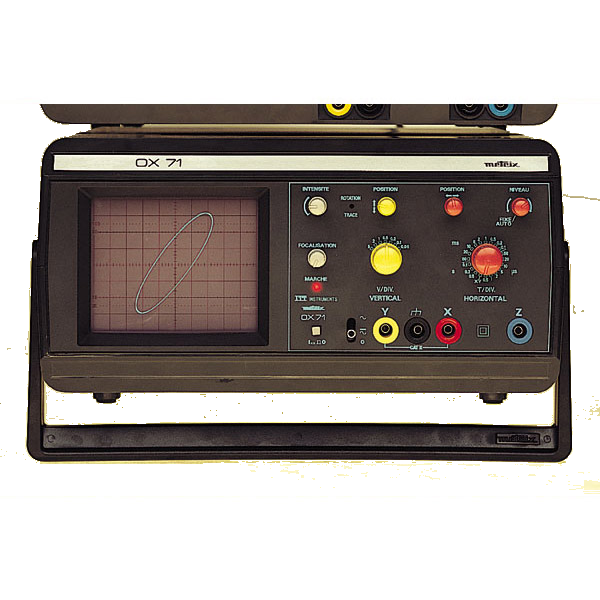 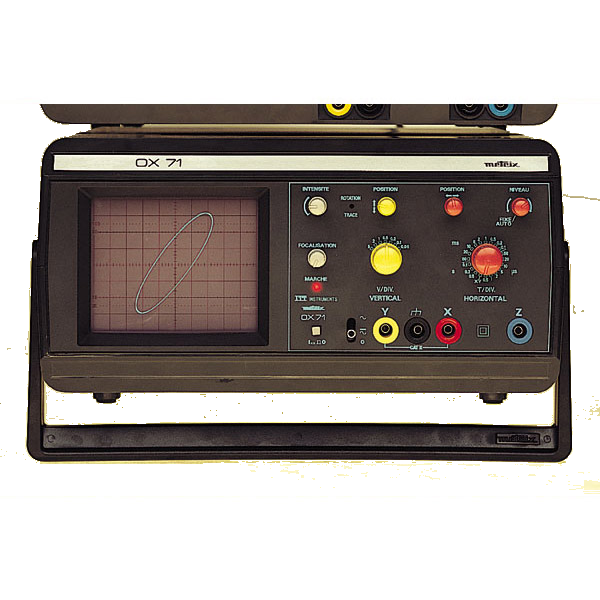 a) L’appareilÀ quoi sert un oscilloscope ?Un oscilloscope permet de visualiser l’évolution des tensions au cours du temps.La courbe obtenue sur papier est un oscillogramme. L’axe vertical est celui des tensions et l’axe horizontal celui des temps.Comment régler l’oscilloscope ?Il existe deux sensibilités:La sensibilité verticale Sv (en Volt/division) qui règle l’échelle des tensions (bouton 5).La sensibilité horizontale Sh(en seconde(ou milliseconde)/division) qui règle l’échelle des temps, on l’appelle aussi le balayage (bouton 6).Exemples :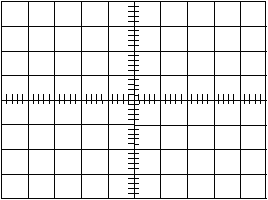 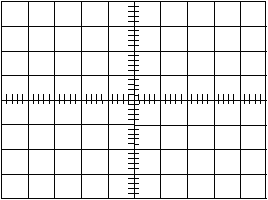 bouton 5 sur le calibre  2V/div ; cela veut dire que chaque division vaut 2 Volts.bouton 6 sur le calibre 2ms/div ; cela veut dire que chaque division vaut 2ms = 0,002 sVisualisons une tension et reprenons l’oscillogramme :, Pour cela, nous effectuons le montage suivant :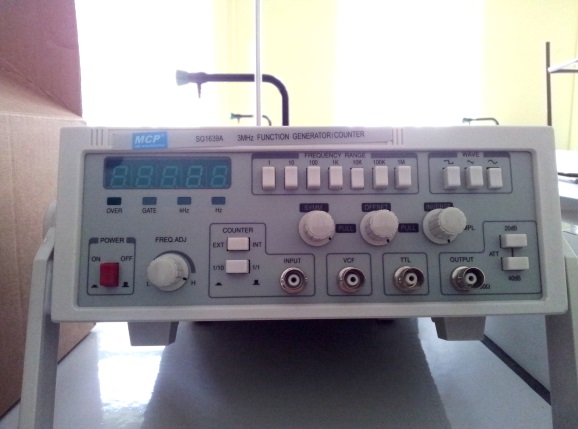 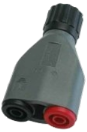 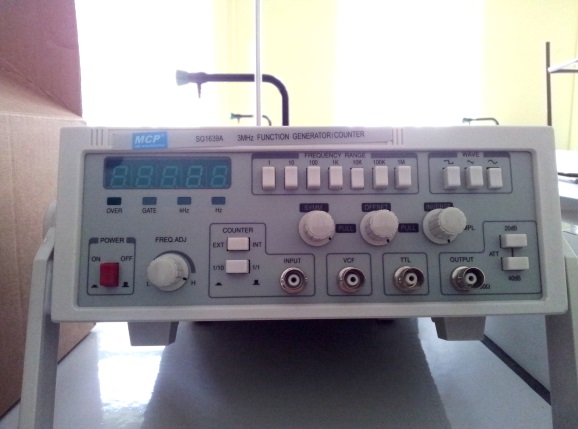 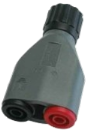 pour cela nous utilisons les appareils :……………………………………………………………….Oscillogramme et mesures :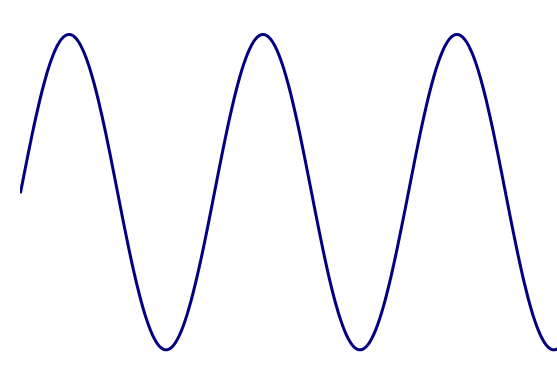 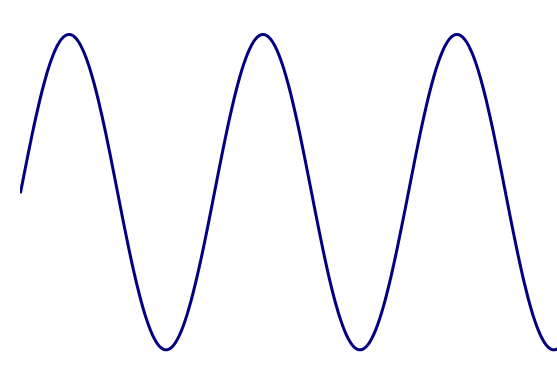 bouton 6 : …………………..ms/divbouton 5 : ……………………V/divmesure de la période T : T = nombre de division × calibre Sh.T = ………………………………..T = ………………………………...mesure de la tension maximale Umax :Umax = nombre de division × calibre SVUmax = ………………………………..Umax = ………………………………...Inscrivons la fréquence  indiquée par le GBF :……..Calculons :  =…………..Autre exemple :bouton 6 : …………………..ms/divbouton 5 : ……………………V/divmesure de la période T : T = ………………………………..T = ………………………………...mesure de la tension maximale Umax :Umax = ………………………………..Umax = ………………………………...Inscrivons la fréquence  indiquée par le GBF :………..Calculons :  =…………..II] À retenir……………………………………………………………………………………………………………………………………………………………………………………………………………………………………………………………………………………………………………………………………………………………………………………………………………………………………………………………………………………………………………………………………………………………………………………………………………………………………………………………………………………………………………………………………………………………………………………………………………………………………………………………………………………………………………………………………………………………………………………………………………………………………………………………………………………….……………………………………………………………………………………………………………………………………………………………………………………………………………………………………………..….III] Valeur efficace d’une tension alternativeEffectuons le montage suivant :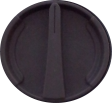 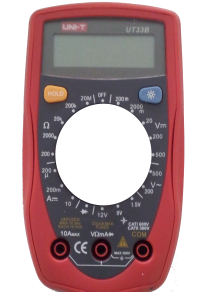 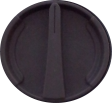 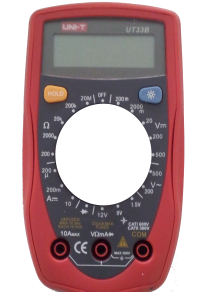 Réglons le GBF pour qu’il délivre une tension alternative sinusoïdaleMesurons :Umax =………….La tension mesurée par le voltmètre en position « alternatif » (AC), notée UeffUeff = ……………Calculons le rapport :  = …………… = ……………= …………À retenir ……………………………………………………………………………………………………………………………………………………………………………………………………………………………………………………………………………………………………………………………………………………………………………………………………………………………………………………………………………………………………………………………………………………………………………………………………………………………………………………………………………………………………………………………………………………………………………………………………………………………………………………Exercices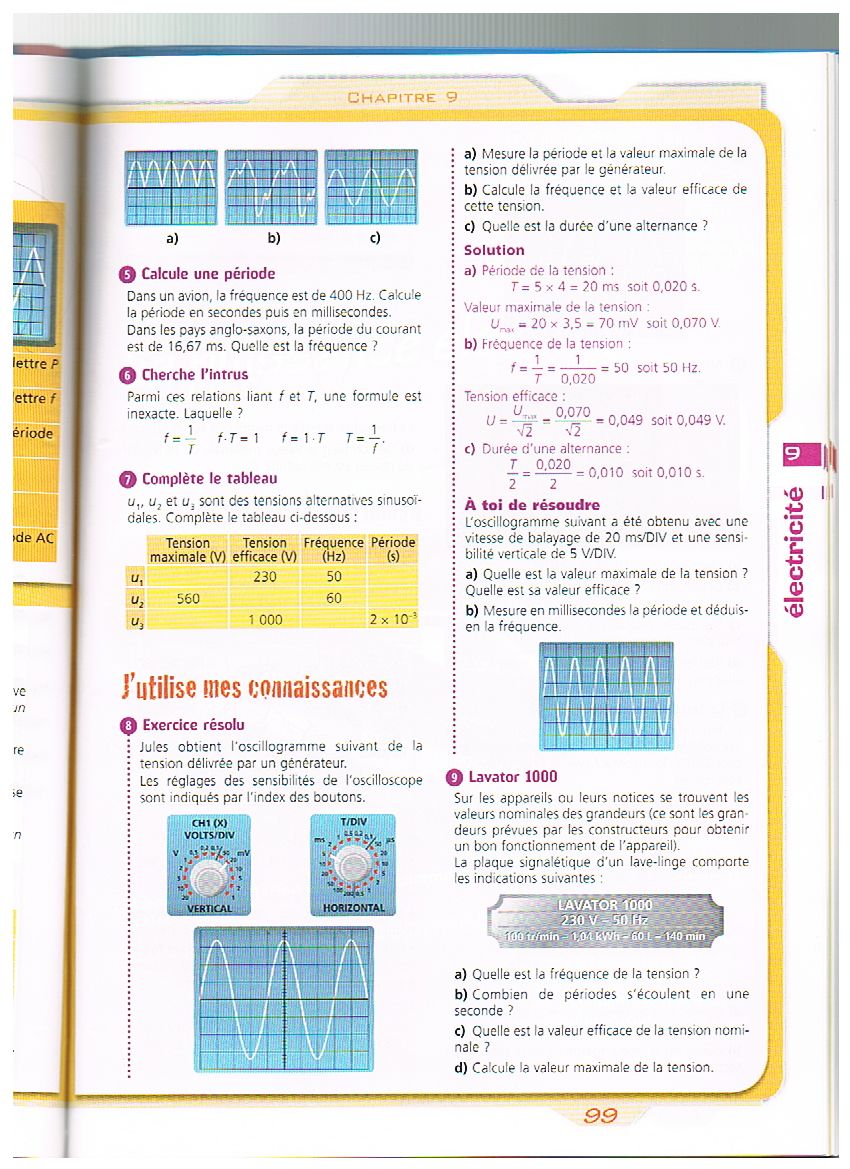 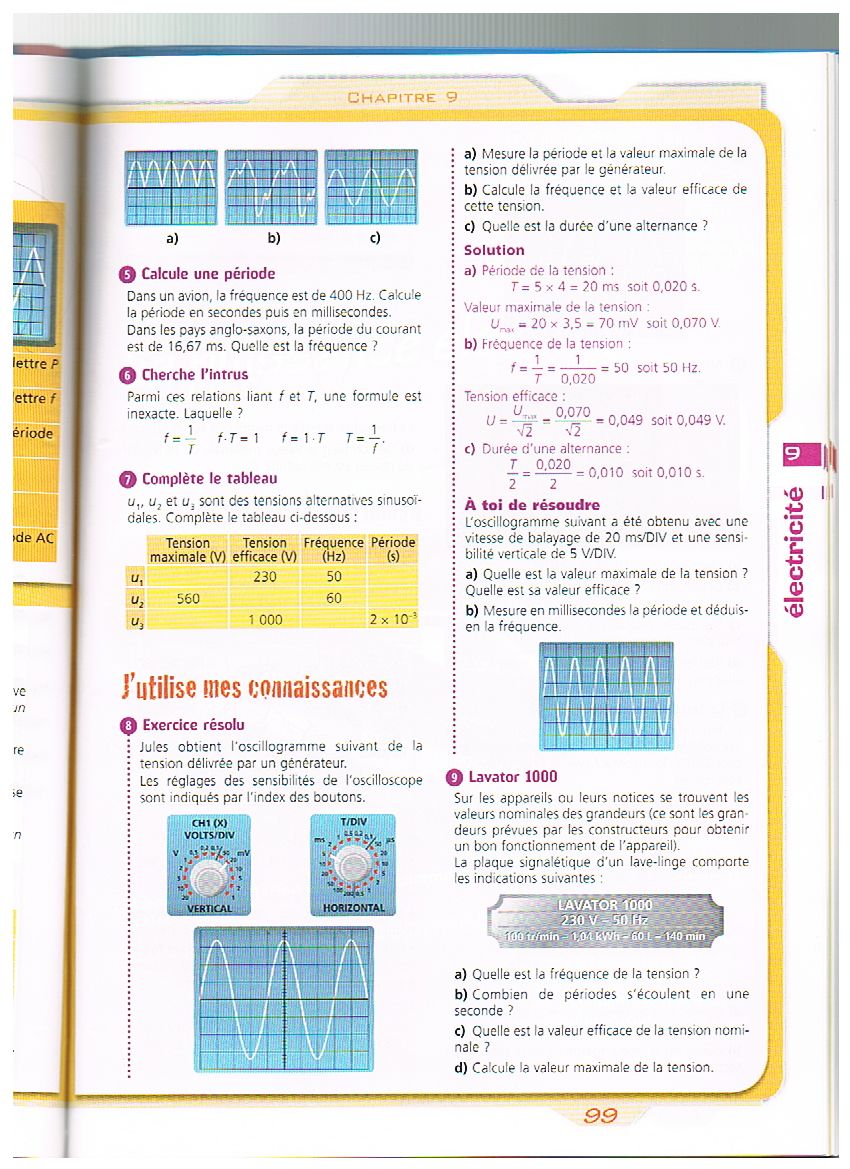 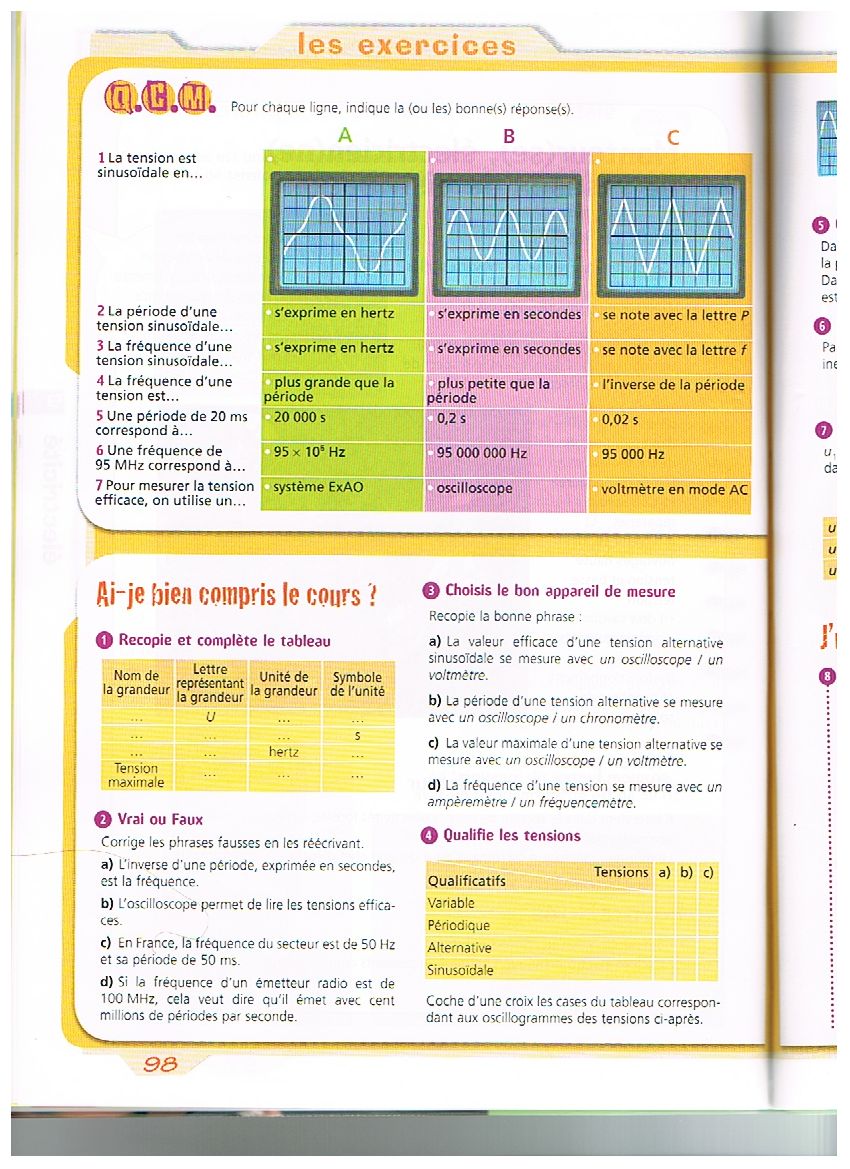 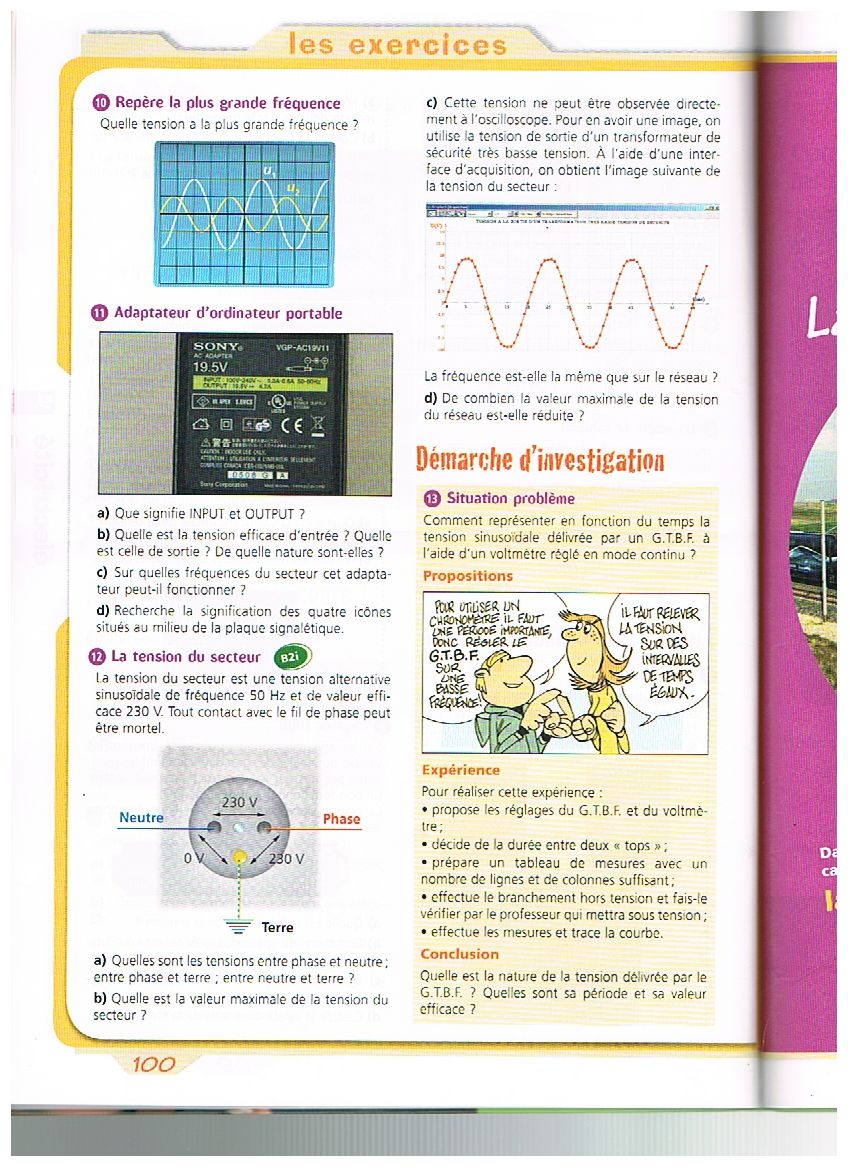 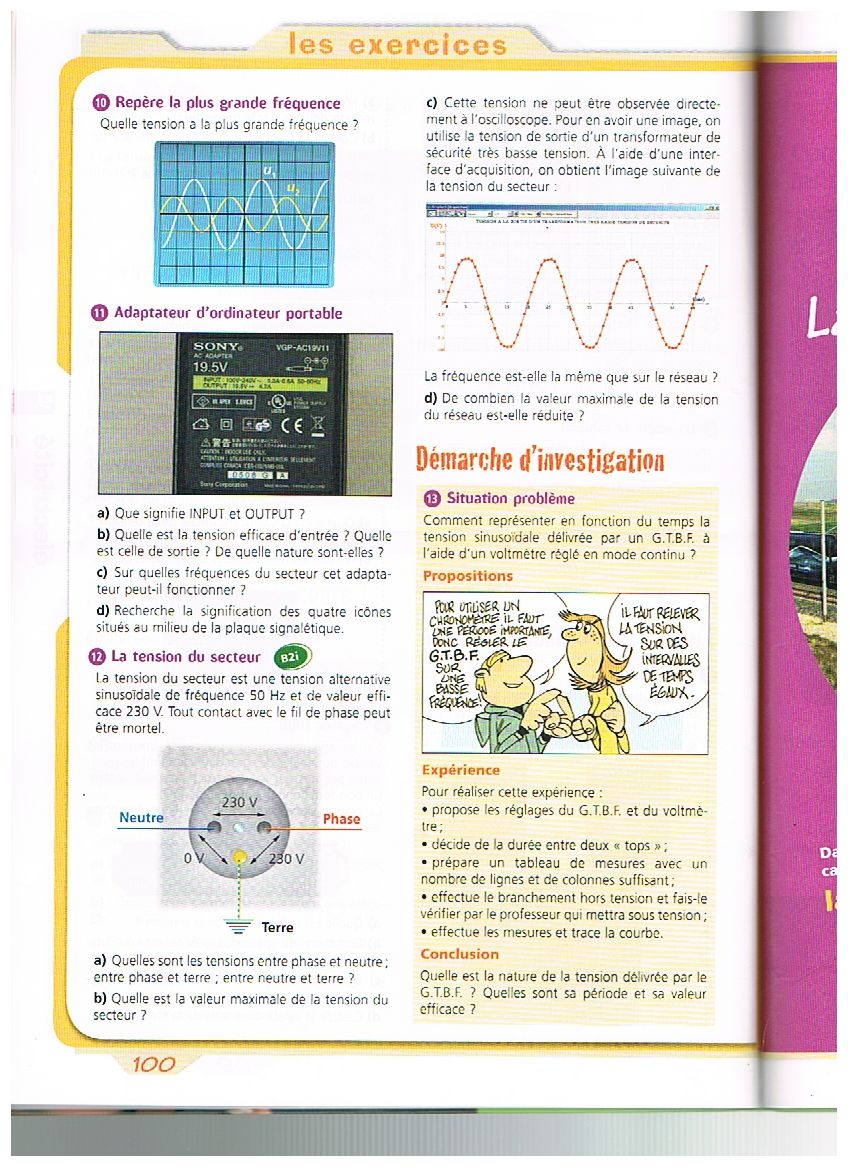 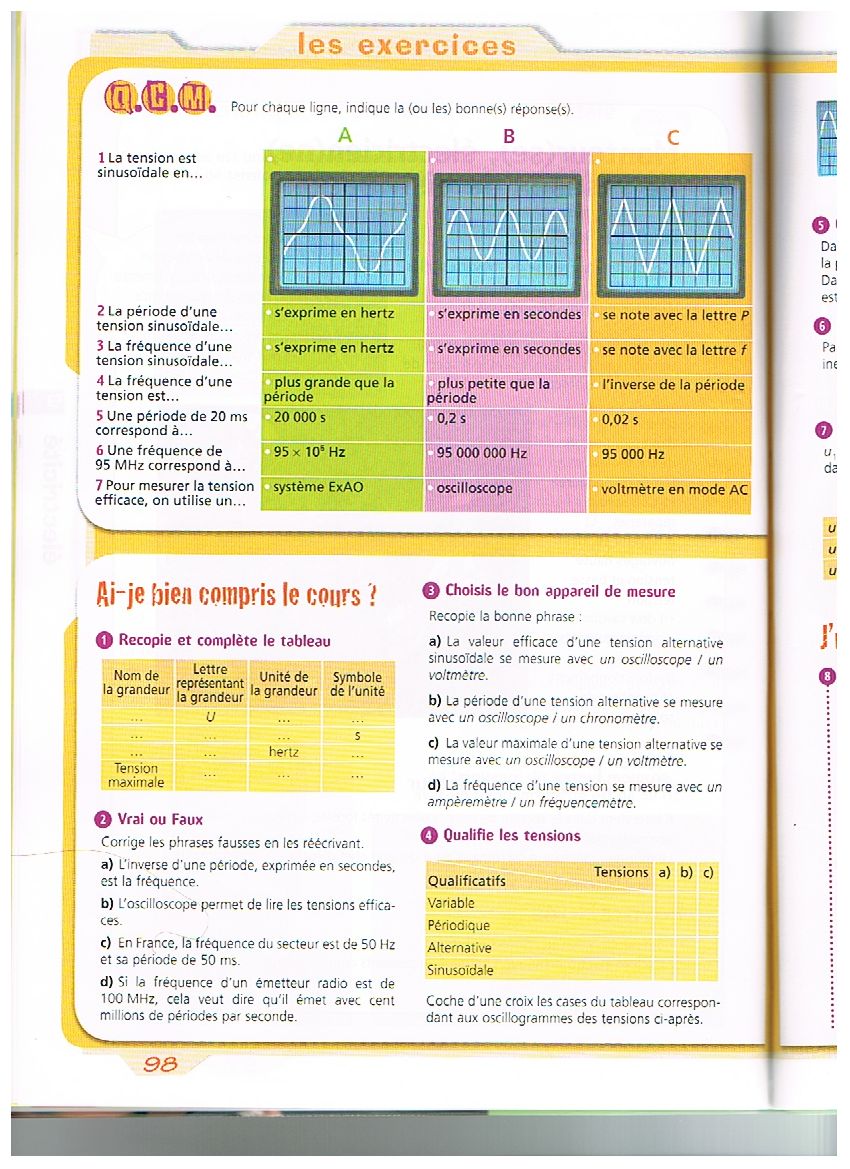 Sciences physiquesL’OSCILLOSCOPE ET/OU L’INTERFACE D’ACQUISITION, INSTRUMENT DE MESURES DE TENSION ET DE DURÉE : que signifient les courbes affichées par un oscilloscope ou sur l’écran de l’ordinateur ?  L’OSCILLOSCOPE ET/OU L’INTERFACE D’ACQUISITION, INSTRUMENT DE MESURES DE TENSION ET DE DURÉE : que signifient les courbes affichées par un oscilloscope ou sur l’écran de l’ordinateur ?  3 Prépa ProConnaissances Connaissances Capacités Capacités Fréquence d'une tension périodique et unité, l’hertz (Hz), dans le Système international (SI). Relation entre la période et la fréquence.  La tension du secteur est alternative. Elle est sinusoïdale. La fréquence de la tension du secteur en France est 50 Hz.Fréquence d'une tension périodique et unité, l’hertz (Hz), dans le Système international (SI). Relation entre la période et la fréquence.  La tension du secteur est alternative. Elle est sinusoïdale. La fréquence de la tension du secteur en France est 50 Hz.Extraire des informations d'un oscillogramme pour reconnaître une tension alternative périodique. Mesurer sur un oscillogramme la valeur maximale et la période en optimisant les conditions de mesure.  Extraire des informations d'un oscillogramme pour reconnaître une tension alternative périodique. Mesurer sur un oscillogramme la valeur maximale et la période en optimisant les conditions de mesure.  MESURE D'UNE TENSION : qu'indique un voltmètre utilisé en «alternatif» ?MESURE D'UNE TENSION : qu'indique un voltmètre utilisé en «alternatif» ?MESURE D'UNE TENSION : qu'indique un voltmètre utilisé en «alternatif» ?MESURE D'UNE TENSION : qu'indique un voltmètre utilisé en «alternatif» ?Pour une tension sinusoïdale, un voltmètre utilisé en alternatif indique la valeur efficace de cette tension.Cette valeur efficace est proportionnelle à la valeur maximale.Pour une tension sinusoïdale, un voltmètre utilisé en alternatif indique la valeur efficace de cette tension.Cette valeur efficace est proportionnelle à la valeur maximale.Extraire des informations indiquées sur des générateurs ou sur des appareils usuels les valeurs efficaces des tensions alternatives.Mesurer la valeur d’une tension efficace (très basse tension de sécurité).Extraire des informations indiquées sur des générateurs ou sur des appareils usuels les valeurs efficaces des tensions alternatives.Mesurer la valeur d’une tension efficace (très basse tension de sécurité).